The Foundation for the Advancement of Catholic Schools announces the availability of Hartford Endowed Scholarships for the academic year 2023-2024.  These scholarships have been made possible by the establishment of an endowed fund by a donor whose intent is to provide resources that will make a difference, making a Catholic education possible for children residing in the City of Hartford for whom it would be impossible without this financial aid.1.	The Foundation will award financial assistance to students residing in Hartford who attend one of the Catholic elementary schools of the Archdiocese of Hartford.2. 	Each family of a student receiving a Foundation Grant must pay for some portion of the tuition – no grant will be 100% of tuition.
3.	Parental involvement in School programs/projects is expected as a condition of each student award.  4.	Announcement of the availability of the scholarships is to be publicized broadly to the student community at your school.
5.	Interested candidates/families should complete the Scholarship Application Form and submit it with all supporting documentation (delete all but last 4 digits of Social Security numbers from paperwork) to their Principal by the due date established by the Principal.  Provide only Federal Tax Forms 1040, 1040A or 1040EZ.  Additional schedules with tax returns should not be included with the application.  
6.	The student’s Principal is to complete and sign the Principal Certification section of the Application (Page 5) and attest that the application is complete.  7.	Completed application forms with all supporting materials are to be forwarded (by the school) to the Foundation of the Advancement of Catholic Schools office on or before Monday, March 27, 2023.  Supporting materials required to accompany the scholarship application are spelled out on the application form.  FACS will not accept applications that are incomplete and/or have missing supporting documentation. 8.	Applications submitted after the due date will not be accepted.
2/2023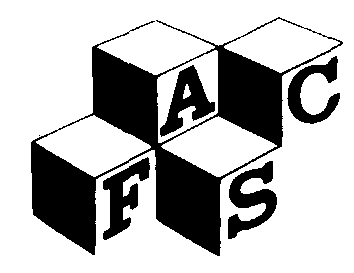 Foundation for the Advancement of Catholic SchoolsHartford Endowed Scholarship GuidelinesCriteria for 2023-2024 Awards